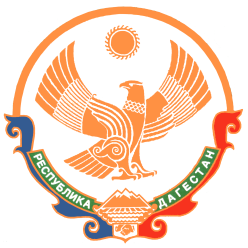   Муниципальное казенное общеобразовательное  учреждение Администрации МР«Гергебильский район»                                               «Чалдинская средняя общеобразовательная школа» 368256 Республика Дагестан, Гергебильский район с. Чалда. тел. 89604173423«28»  августа  2020 г.                                                      № 36                                              	                     Приказ.                      О возобновлении работы в МКОУ «Чалдинская СОШ» в обычном режиме.В соответствии с пунктом 3.2 СП 3.1/2.4.3598-20 «Санитарно-эпидемиологические требования к устройству, содержанию и организации работы образовательных организаций и других объектов социальной инфраструктуры для детей и молодежи в условиях распространения новой коронавирусной инфекции (COVID-19)»  Приказываю:возобновить учебный процесс для работников и учащихся в обычном режиме;сообщить родителям об отмене карантина и возобновлении учебного процесса;ознакомить родителей и работников с приказом, путём размещения информации на сайте школы;контроль за исполнением приказа оставляю за собой;Директор Чалдинской СОШ                                  Абдурахманов Р.Г.Муниципальное казенное общеобразовательное  учреждение Администрации МР«Гергебильский район»  «Чалдинская средняя Общеобразовательная школа» 368256 Республика Дагестан, Гергебильский район с Чалда тел. 89604173423«28»  августа  2020 г.                                                      № 37                                              	Приказ.О назначении ответственного за исполнением мер против новой коронавирусной инфекции.В соответствии с пунктом 3.2 СП 3.1/2.4.3598-20 «Санитарно-эпидемиологические требования к устройству, содержанию и организации работы образовательных организаций и других объектов социальной инфраструктуры для детей и молодежи в условиях распространения новой коронавирусной инфекции (COVID-19)»  Приказываю:1.Ввести режим повышенной готовности на территории школы.2.Назначить лицом, ответственным за организацию по профилактике мероприятий против коронавирусной инфекции     Завхоза Саадуева А.И3. Контроль за исполнением оставляю за собой.Директор Чалдинской СОШ                                  Абдурахманов Р.Г.Муниципальное казенное общеобразовательное  учреждение Администрации МР«Гергебильский район»  «Чалдинская средняя Общеобразовательная школа» 368256 Республика Дагестан, Гергебильский район с Чалда тел. 89604173423«28»  августа  2020 г.                                                      № 38                                              	Приказ.      Об отмене обучения с использованием кабинетной системы в МКОУ «Чалдинская СОШ»В соответствии с пунктом 3.2 СП 3.1/2.4.3598-20 «Санитарно-эпидемиологические требования к устройству, содержанию и организации работы образовательных организаций и других объектов социальной инфраструктуры для детей и молодежи в условиях распространения новой коронавирусной инфекции (COVID-19)»ПРИКАЗЫВАЮ:1. Отменить с 01.09.2020 по 31.12.2020 года с использованием кабинетной системы Во всех классах.2. Уроки, внеурочные занятия, воспитательные мероприятия проводить в следующих кабинетах:3. Классным руководителям 1-9 классов:проинформировать обучающихся и их родителей (законных представителей) об отмене обучения с использованием кабинетной системы;по возможности рассадить учеников по одному за партой;следить, чтобы ученики из разных классов не пересекались во время перемен, приема пищи.4. Абдурахманову М.Г.. разместить настоящий приказ на официальном сайте МКОУ « Чалдинская  СОШ»  и ознакомить с настоящим приказом педагогических работников    под подпись.5. Контроль исполнения настоящего приказа возложить на заместителя по учебно-воспитательной работе Дахадаевой Р.М.Директор Чалдинская СОШ                                  Абдурахманов Р.Г.Муниципальное казенное общеобразовательное  учреждение Администрации МР«Гергебильский район»  «Чалдинская средняя Общеобразовательная школа» 368256 Республика Дагестан, Гергебильский район с Чалда тел. 89604173423«28»  августа  2020 г.                                                      № 39                                              	Приказ.Об утверждении плана профилактических мероприятий в условиях новой коронавирусной инфекции.В соответствии с постановлением главного санитарного врача от 30.06.2020 № 16 «Об утверждении санитарно-эпидемиологических правил СП 3.1/2.4.3598-20 «Санитарно-эпидемиологические требования к устройству, содержанию и организации работы образовательных организаций и других объектов социальной инфраструктуры для детей и молодежи в условиях распространения новой коронавирусной инфекции (COVID-19)»Приказываю:Утвердить план профилактических  мероприятий в условиях новой коронавирусной инфекции.Контроль исполнения настоящего приказа возложить на ответственного по профилактике коронавирусной инфекции Саадуева А.И.Директор Чалдинская СОШ                                  Абдурахманов Р.Г.Муниципальное казенное общеобразовательное учреждение Администрации МР «Гергебильский район»  «Чалдинская средняя Общеобразовательная школа» 368256 Республика Дагестан, Гергебильский район с Чалда тел. 89604173423«28»  августа  2020 г.                                                      № 40                                             	Приказ.« Об организации выхода учеников на перемену и на питание с разных выходов и распределении их по специально отведенным местам»В соответствии с постановлением главного санитарного врача от 30.06.2020 № 16 «Об утверждении санитарно-эпидемиологических правил СП 3.1/2.4.3598-20 «Санитарно-эпидемиологические требования к устройству, содержанию и организации работы образовательных организаций и других объектов социальной инфраструктуры для детей и молодежи в условиях распространения новой коронавирусной инфекции (COVID-19)»Приказываю:организовать выход учащихся 1-3 классов  с 1 выхода, а так же закрепить за этими классами левую часть двора школы;организовать выход учащихся 5,6, 8,9, классов с 1 выхода, и закрепить за ними площадку школьный двор.Контроль исполнения настоящего приказа возложить на классных руководителей.Директор Чалдинская СОШ                                  Абдурахманов Р.Г.Номер кабинетаКлассОтветственный№ 71Саадуева П.Г№62Абдурахманова Н.А.№93Абдулмаджидова Э.М.№35Газимагомедова З.№106Абдулаева СО..№18Газимагомедова А.М.№49Дахадаева Р.М.